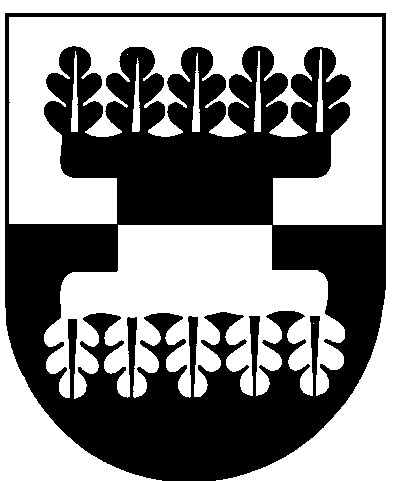 ŠILALĖS RAJONO SAVIVALDYBĖSMERASPOTVARKISDĖL ŠILALĖS RAJONO SAVIVALDYBĖS TARYBOS 20 POSĖDŽIO SUŠAUKIMO2016 m. liepos 28 d. Nr. T3-41ŠilalėVadovaudamasis Lietuvos Respublikos vietos savivaldos įstatymo 13 straipsnio 4 ir 6 dalimis, 20 straipsnio 2 dalies 1 punktu ir 4 dalimi,šaukiu 2016 m. rugpjūčio 4 d. 13.00 val. Tarybos posėdžių salėje Šilalės rajono savivaldybės tarybos 20-ąjį posėdį.Darbotvarkė:1. Dėl pritarimo Bendradarbiavimo sutarčiai, kuriant savanoriškos veiklos modelį bei jį išbandant Šilalės rajono savivaldybėje.Pranešėja Danguolė Jakštienė2. Dėl Šilalės rajono savivaldybės tarybos 2011 m. rugsėjo 9 d. sprendimo Nr. T1-272 „Dėl problemiškų šeimų, auginančių vaikus, apskaitos Šilalės rajono savivaldybės administracijos Vaiko teisių apsaugos tarnyboje tvarkos aprašo patvirtinimo“ pakeitimo.Pranešėja Birutė Sragauskienė3. Dėl valstybinės žemės sklypo įrašymo į neprivatizuojamų žemių planus.Pranešėjas Faustas Sragauskas4. Dėl įsipareigojimo skirti lėšas apmokėti papildomus darbus.Pranešėjas Faustas Sragauskas5. Dėl 2016 m. balandžio 28 d. Šilalės rajono savivaldybės tarybos sprendimo Nr. T1-133 „Dėl leidimo rengti ir teikti paraiškas pagal priemonę „Atsinaujinančių energijos išteklių (saulės, vėjo, geoterminės energijos ar kitų, išskyrus biokuro) panaudojimas visuomeninės ir gyvenamosios (įvairių socialinių grupių asmenims) paskirties pastatuose“ pakeitimo.Pranešėjas Faustas Sragauskas6. Dėl leidimo įstaigoms teikti paraiškas pagal priemonę „Atsinaujinančių energijos išteklių (saulės, vėjo, geoterminės energijos ar kitų, išskyrus biokuro) panaudojimas visuomeninės ir gyvenamosios (įvairių socialinių grupių asmenims) paskirties pastatuose“, finansavimo garantijų ir įgaliojimų suteikimo.Pranešėjas Faustas Sragauskas7. Dėl Šilalės rajono savivaldybės tarybos 2015 m. lapkričio 26 d. sprendimo Nr. T1-264 „Dėl leidimo rengti ir teikti paraišką „Savarankiško gyvenimo namų plėtra senyvo amžiaus asmenims ir (ar) asmenims su negalia Šventupio g. 3, Šiauduvoje, Šilalės r.“ pakeitimo.Pranešėjas Faustas Sragauskas8. Dėl dalyvavimo Viešųjų pastatų energinio efektyvumo didinimo programoje.Pranešėjas Faustas Sragauskas9. Dėl leidimo rengti ir teikti paraišką „Šilalės rajono savivaldybės teritorijos bendrojo plano gamtinio karkaso sprendinių koregavimas ir bešeimininkių apleistų pastatų likvidavimas“.Pranešėjas Faustas Sragauskas10. Dėl pritarimo prisidėti lėšomis prie projekto „Tauragės regiono komunalinių atliekų tvarkymo infrastruktūros plėtra“.Pranešėjas Faustas Sragauskas11. Dėl užsakovo funkcijų pavedimo ir įsipareigojimo skirti lėšas.Pranešėjas Faustas Sragauskas12. Dėl Kaltinėnų seniūnijos Gineikių k. Rakutiškės g. projektavimo bei kapitalinio remonto darbų.Pranešėjas Faustas Sragauskas13. Dėl Šilalės rajono savivaldybės tarybos 2016 m. gegužės 31 d. sprendimo Nr. T1-169 „Dėl Šilalės rajono savivaldybėje esančių nekilnojamojo turto objektų, kurie yra apleisti, neprižiūrimi, nenaudojami, naudojami ne pagal paskirtį, sąrašo patvirtinimo“ pakeitimo.Pranešėja Reimunda Kibelienė14. Dėl Šilalės rajono savivaldybės tarybos 2016 m. birželio 30 d. sprendimo Nr. T1-196 „Dėl Šilalės rajono savivaldybės tarybos 2012 m. kovo 1 d. sprendimo Nr. T1-41 „Dėl Šilalės rajono savivaldybės vietinės rinkliavos už komunalinių atliekų surinkimą iš atliekų turėtojų ir atliekų tvarkymą“ pakeitimo pripažinimo netekusiu galios.Pranešėja Reimunda Kibelienė15. Dėl įsipareigojimo skirti lėšas melioracijos statinių remonto darbams atlikti.Pranešėjas Algimantas Olendra16. Dėl informacijos apie 2016 m. brandos egzaminų rezultatus.Pranešėja Akvilina Žąsytienė17. Dėl informacijos apie Šilalės rajono savivaldybės energinio efektyvumo didinimo daugiabučiuose namuose programos vykdymą.Pranešėjas Faustas Sragauskas18. Dėl informacijos apie Šilalės miesto viešųjų erdvių viziją.Pranešėjas Faustas Sragauskas19. Dėl informacijos apie Rietavo miškų urėdijos veiklą Šilalės rajone.Pranešėjas Vaidotas Šliogeris20. Dėl informacijos apie Tauragės miškų urėdijos veiklą Šilalės rajone.Pranešėjas Robertas PiečiaŠis potvarkis gali būti skundžiamas Lietuvos Respublikos administracinių bylų teisenos įstatymo nustatyta tvarka.Meras            Jonas GudauskasSUDERINTAAdministracijos direktoriusRaimundas Vaitiekus2016-07-SUDERINTATeisės ir viešosios tvarkos skyriaus kalbos tvarkytojaAldona Špečkauskienė2016-07-SUDERINTATeisės ir viešosios tvarkos skyriaus vyr. specialistė, pavaduojanti vedėjąRegina Kvederienė2016-07-ParengėPersonalo ir ūkio skyriaus vyr. specialistėLina Maslauskienė2016-07-